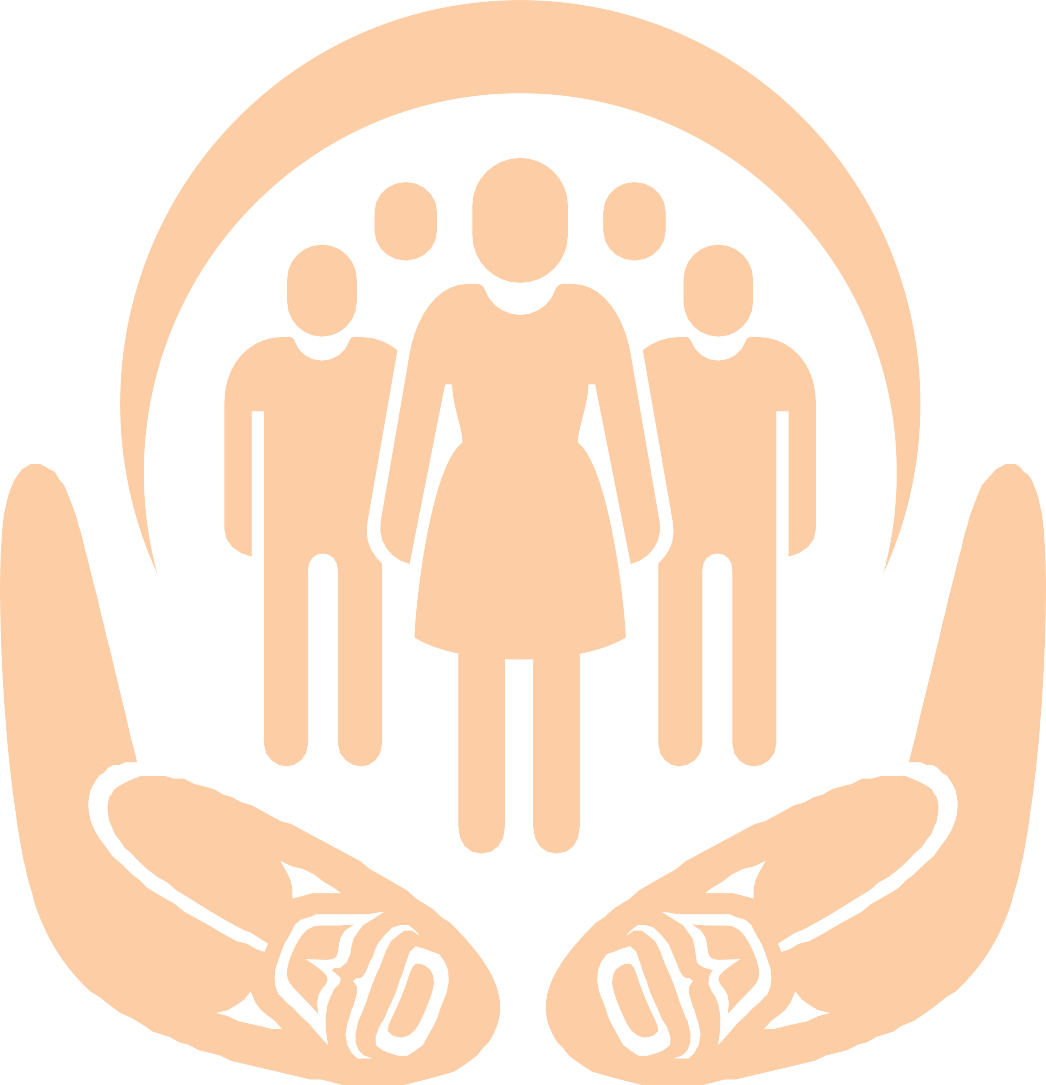 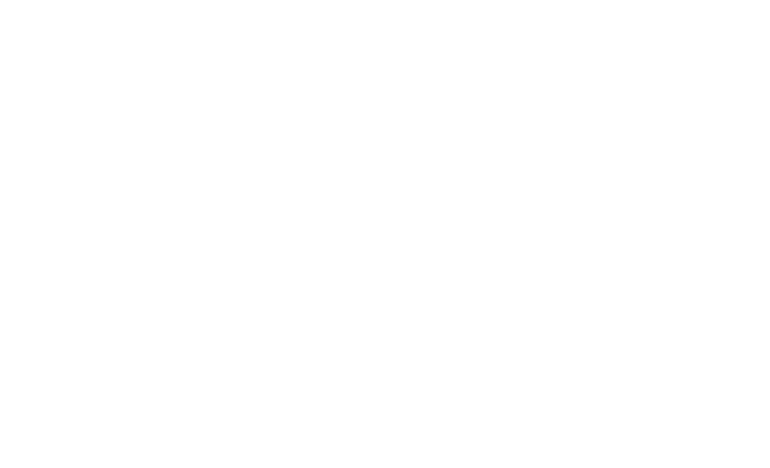 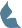 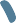 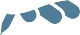 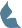 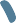 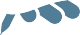 ContentsContents	2About this template	4Steps to completing your CDE Response Plan	4Success factors	6Communicable Disease Emergency Response plan	7ROLES AND RESPONSIBILITIES	8COMMUNITY ROLES AND RESPONSIBILITIES	9COMMUNITY NEEDS ASSESSMENTS	10CDE PREVENTION STRATEGIES FOR COMMUNITIES	11CONTINUITY OF ESSENTIAL SERVICES	14CDE SITUATION AND RESPONSE	16ACTIVATION OF THE CDE RESPONSE PLAN	17DECLARING, EXTENDING OR CANCELLING A STATE OF EMERGENCY	18EMERGENCY OPERATION CENTRE	19EOC CONTACT INFORMATION	21COMMUNICATIONS PLAN	24COMMUNICATION PATHWAY AND DISTRIBUTION LIST	24PUBLIC HEALTH ORDERS AND COMMUNITY BASED MEASURES	26INFECTION PREVENTION AND CONTROL STRATEGIES	26PERSONAL PROTECTIVE EQUIPMENT	27SURVEILLANCE AND CASE MONITORING	28CASE AND CONTACT MANAGEMENT	29TESTING FLOWCHART	30TRIAGE	31CONTACT TRACING	32SURGE CAPACITY	33TRANSPORTING CLIENTS	34MASS TRIAGE CENTRE	35VACCINE PLAN	36ISOLATION SUPPORTS	37OTHER SUPPORTS	39FOR THE DECEASED; GRIEVING AND LOSS CONSIDERATIONS	42MENTAL HEALTH	43RECOVERY	44FNHA CONTACTS	48APPENDIX 1:  PRIORITY COMMUNITY MEMBERS LIST	49APPENDIX 2:  SUPPORTING DOCUMENTS	51APPENDIX 4:  COMMUNITY MESSAGING	55APPENDIX 5:  DOCUMENT WEB LINKS	57About this templateThis template accompanies the companion guide for Communicable Disease Emergency Response Planning, where you will find background information and guidance that will help you develop each section. The template includes fillable and editable areas including tables and appendices, designed to support you as you create your Communicable Disease Emergency (CDE) Response Plan. You can add, remove or change any information, suggestions, sections or appendices to reflect the evolving needs of your community. 

To develop your plan, consider forming a CDE Planning Committee with members from various departments, such as the Health department, community leadership and Emergency Response persons within your community. Once completed this template will become your CDE Response plan. 
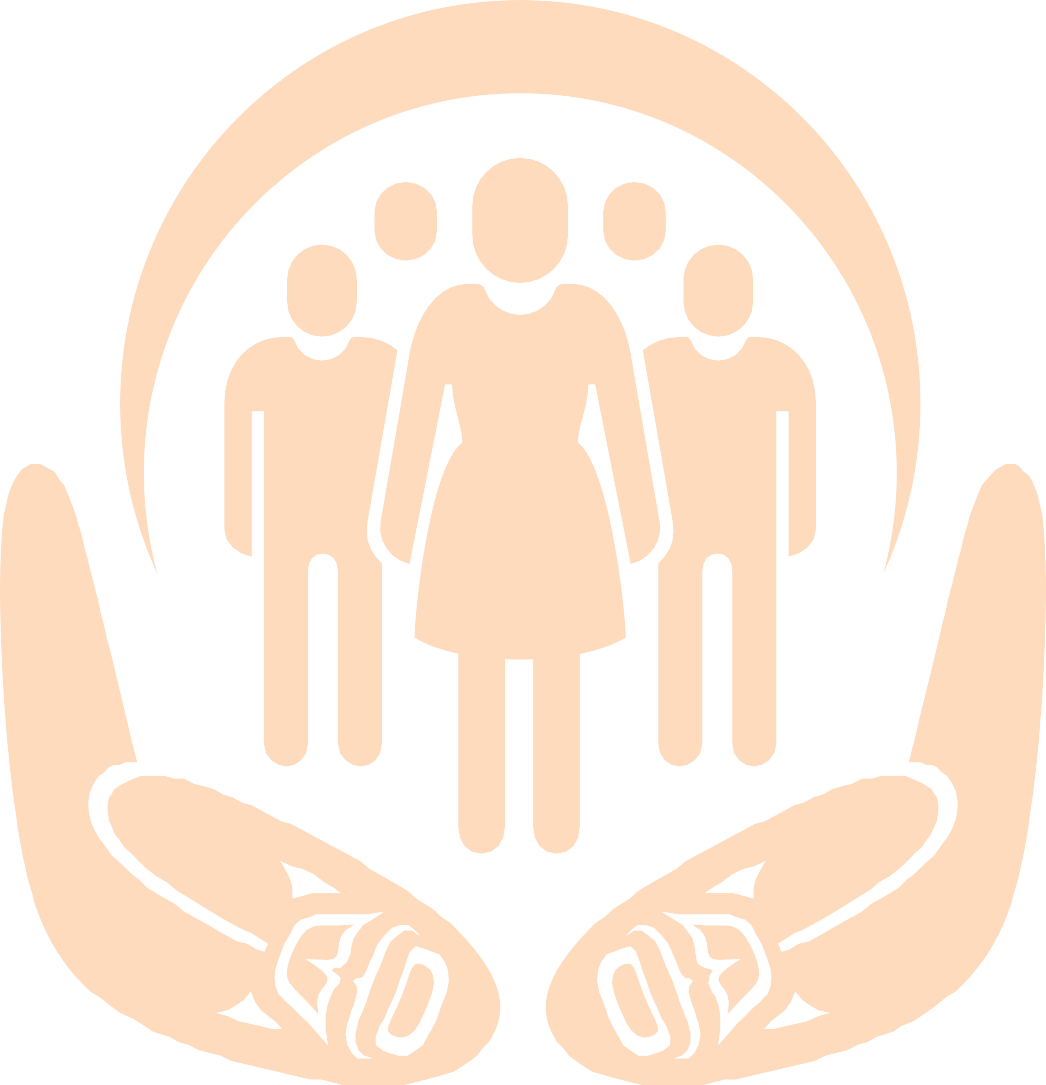 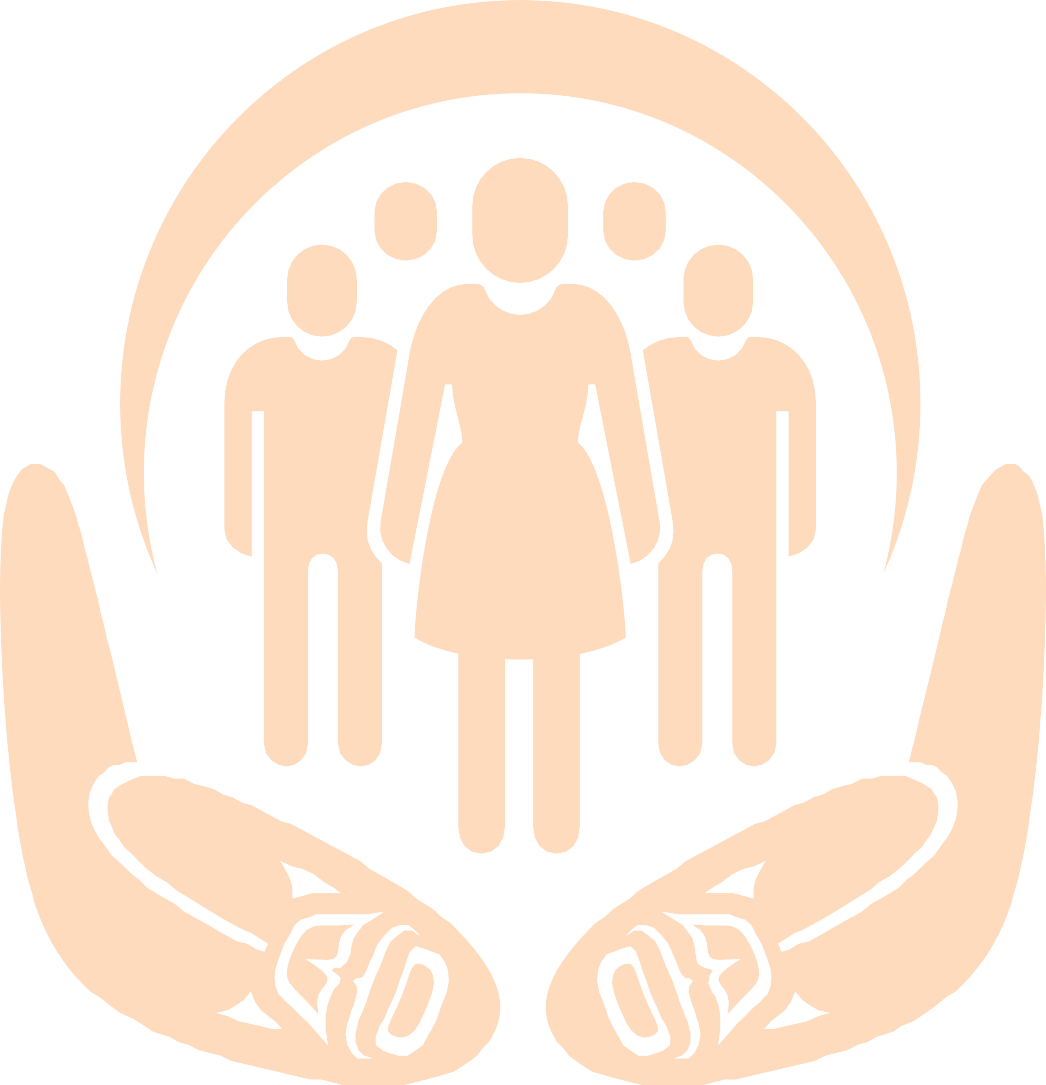 Once you have completed your plan, refresh your table of contents by right clicking on the table of contents, then select Update field, then update entire table. If you would like support in developing this plan please contact the FNHA Communicable Disease Management team at cdmgmt@fnha.caSteps to completing your CDE Response PlanThe FNHA Communicable Disease Management team is available to support the development of your CDE Response Plan. Reach us at cdmgmt@fnha.caSuccess factorsYour CDE Response Plan will be more effective and relevant if it reflects your community’s culture, social structures, infrastructure, relationships, partners, history, people and connection to the land. Follow your own protocols and keep in mind the following considerations:Build on your strengths – Recognize what your community already has in place and build on that.Focus on reducing risks – It’s easier to prevent or reduce the risk than to have to “fix” it after.Build awareness and understanding – Each community member should understand their role in making the community a safer and healthier place.Ensure commitment at all levels (especially leadership) – The buy-in and support from Chief and Council and all managers and staff is important.Create effective partnerships – A wide range of organizations needs to be involved to create a comprehensive plan.Base your plan on evidence and evaluation – This will provide a clear picture of the current situation and help identify the key risks. An evaluation of your plan is an opportunity to adjust and improve the plan based on what you’ve learned.Honour culture and knowledge – This ensures that community culture is protected andconsidered when making plans that involve outside agencies.Additional success factors – Please list any additional factors to developing a successful as determined by your community Communicable Disease Emergency Response planINSERT INFORMATION is/are responsible for developing the community CDE Response Plan. The plan will be reviewed annually by INSERT INFORMATION. Changes to the plan will be made as required, which will include updating staff changes, Internet links and resources, and contact information. The revised plan will be submitted to INSERT INFORMATION (Ie.Chief and council/CDE Planning Committee/Health Director) for administrative approval. After the plan is revised and approved it will be shared with all staff and community partners and FNHA Communicable Disease Management team.ROLES AND RESPONSIBILITIESCDE response partnersTo complete this section refer to CDE Response Partners on page 9 in the companion guidePlease customize content below to reflect the process in your community by removing items that do not fit and adding missing informationCOMMUNITY ROLES AND RESPONSIBILITIESTo complete this section refer to Community Roles and Responsibilities on page 9 in the companion guidePlease customize content below to reflect the process in your community
COMMUNITY NEEDS ASSESSMENTSTo complete the next 2 sections refer to Understanding the Needs of your Community on page 14 in the companion guideDemographics of your Community and Priority Community Members listTo best assist the community in the event of a CDE it is recommended to use the demographics of the community (population by age group and by high risk groups) and the priority community members list (see appendix 1).  This will allow for faster identification when prioritizing and planning for care (such as those that will receive the first doses of the vaccine and households that would require supports to self-isolate).
*Updated Date-   				Updated by-  Community Health Needs Assessment and Hazard, Risk and Vulnerabilities Assessments 
The completion of these assessments are not mandatory for the completion of your CDE plan. If your community has a completed Community Health Needs Assessment and Hazard, Risk and Vulnerabilities Assessment, apply the findings as you create this CDE Response Plan. 
For more information on these assessments, please see page 15 in the companion guideCDE PREVENTION STRATEGIES FOR COMMUNITIESCommunities should develop strategies that are flexible and responsive to protect community members, using best available information about the transmission of the communicable disease. For current recommendations, refer to the provincial government for public health orders, as well as  recommendations from your RHA, the FNHA, the BC Centre of Disease Control and your community leaders.It is recommended to complete the “Risk Assessment Tool” table below once the CDE is known.
Note: when determining likelihood consider has the risk/hazard occurred in the past and how likely will it be to occur again.CONTINUITY OF ESSENTIAL SERVICESTo complete this section refer to Ensuring Continuity of Essential Services on page 18 in the companion guide
Your community’s Business Continuity Plan can help your community identify and maintain critical services during an incident when people and resources may be diverted. This plan also helps your community re-establish full functions as quickly as possible following an incident. 
	In the event of a CDE, your community may need to limit the programs and services it provides. This decision may need to be re-evaluated on an ongoing basis as the CDE progresses.
	If this information has not already been captured in your community’s Business Continuity Plan, consider using the table below to identify the critical functions and services are for each division/ department.Please customize the following table to reflect your community
Each department is responsible for deciding if and how their services can be continued.CDE SITUATION AND RESPONSETo complete this section refer to CDE Situation and Response on page 20 in the companion guideACTIVATION OF THE CDE RESPONSE PLANTo complete this section refer to Activating the CDE Response plan on page 20 in the companion guideThe CDE Response Plan will be activated under the following circumstances:Please edit list to reflect your communityConfirmed case or cases of reportable communicable disease in neighbouring communitiesConfirmed case or cases of the CD is identified in communityCommunity health care providers are becoming overwhelmed (e.g. working beyond capacity)Due to the CDE, the ability to maintain critical community services is at risk due to widespread absenteeism in the workplaceThe community declares a local state of emergencyA pandemic is declared The activation of the whole or part of the CDE Response Plan will be done by:DECLARING, EXTENDING OR CANCELLING A STATE OF EMERGENCYA community may decide upon one of the following actions depending on the state of the CDE:Declaring a state of local emergencyExtending the state of local emergencyCancelling the state of local emergency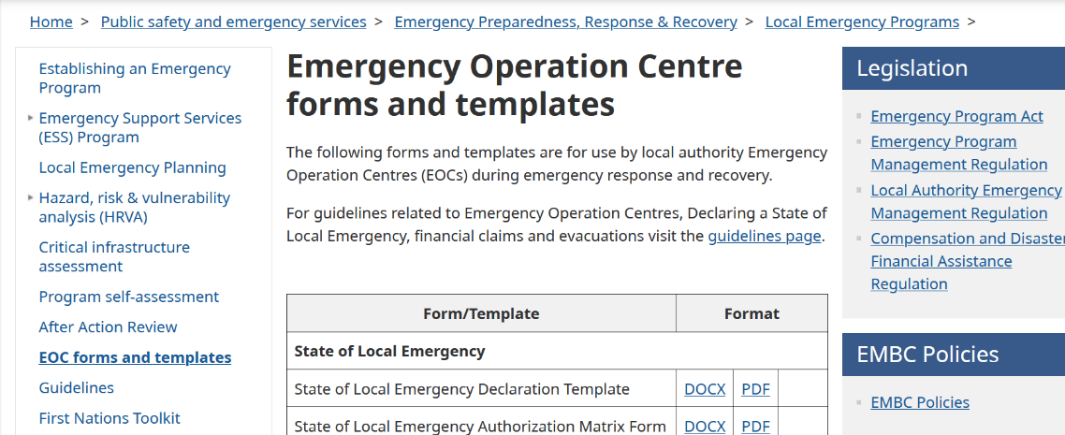 See the link below for up-to-date forms, templates and guidance on how to action one of the above  activities and who should action the activity:https://www2.gov.bc.ca/gov/content/safety/emergency-preparedness-response-recovery/local-emergency-programs/eoc-forms 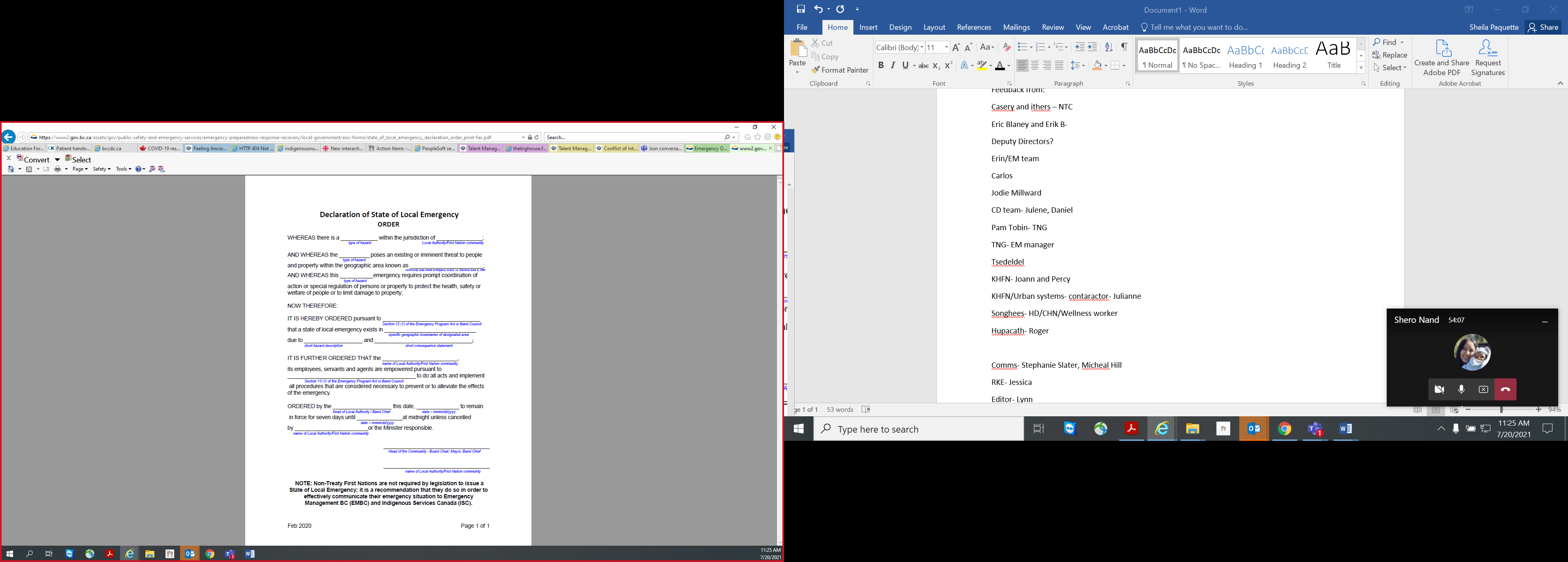 EMERGENCY OPERATION CENTRETo complete this section refer to Emergency Operation Centre on page 21 in the companion guideDuring complex communicable disease incidents or emergencies where there are significant community or health system implications, it may be beneficial to activate an EOC. For a coordinated response it is recommended to include the Health Director and/or Health Representative into the EOC or clearly define how the collaboration will occur.
The following diagram shows one of the possible ways to organize an EOC to support collaboration for an optimal community response to a CDE. Please add/edit this organizational chart to best reflect your community. The EOC can expand or contract depending on the size of the CDE, the required response and the community need.For the specific duties of each role, please refer to Appendix 3.Please customize content below to reflect the process in your communityNote: The EOC may be activated without the declaration of a local or provincial emergency; however, it must be activated once a local declaration of state of emergency has been made.EOC CONTACT INFORMATIONPlease add or remove items as it applies to your community, including additional positions to support the EOC, such as the EOC deputy director, admin support, Human Resources support, etc.COMMUNICATIONS PLANTo complete this section refer to Communications on page 23 in the companion guideA communications plan is one of the most important elements of a strong CDE Response Plan.It should include a communication pathway (as shown below) and a communication distribution list, which will include the people who will receive updates and changes.
The following guidelines might be helpful when developing community messaging:Provide information that is relevant and easily understoodAcknowledge uncertainty and the change of circumstancesAcknowledge people’s fears and painProvide information in accordance with public health orders and local community decisionsPromote awareness of the changed environment
For sample messaging please refer to Appendix 4.It is important to decide when updates will be provided, for example it is important to communicate every step of the way including decisions, strategies and major changes. 
COMMUNICATION PATHWAY AND DISTRIBUTION LISTPlease customize content below to reflect the process in your communityPUBLIC HEALTH ORDERS AND COMMUNITY BASED MEASURESRefer to Public Health Orders and Community Based Measures section on page 24 in the companion guidePublic health orders and measures are interventions used to reduce the spread of disease. The BC Provincial Health Officer or Chief Public Health Officer of Canada may enforce somepublic health measures during a CDE. Community-based measures are strategies that communities choose to implement in additionto the public health orders and measures given by regional, provincial and federal public healthauthorities. Public Health measures may need to be adjusted over time as CDE activity increases or decreases. The community is encouraged to follow Regional, Provincial and Federal public health guidance when making decisions about applying or lifting restrictive public health measures in the community.INFECTION PREVENTION AND CONTROL STRATEGIESRefer to Infection Prevention and Control Strategies on page 25 in the companion guide
Infection prevention and control measures help create a safe environment for health care providers and community members. The goal of infection prevention and control is to prevent and/or reduce the risk of transmitting infection and should be a part of routine practice in healthcare settings. During a CDE, specific recommendations may become available. Up-to-date information is available on the BC Centre for Disease Control’s website: www.bccdc.ca/health-professionals/clinical-resourc- es/communicable-disease-control-manual/infection-controlOnce the Communicable Disease has been identified, follow Infection prevention and control guidance to mitigate the spread. For additional support, connect with FNHA Infection and prevention control team at ipc@fnha.ca PERSONAL PROTECTIVE EQUIPMENTRefer to Personal Protective Equipment on page 26 in the companion guideThe health care team should follow their regular process of ordering and maintaining supplies of personal protective equipment (PPE). In the event of a pandemic declaration, supplies will be made available by provincial and federal partners, co-ordinated by the FNHA.SURVEILLANCE AND CASE MONITORINGSurveillance activities, or case monitoring, occur at the provincial, regional and community levels to monitor for emerging patterns and ongoing cases of reportable communicable diseases with the goal of predicting, observing and minimizing the harm caused by an outbreak, epidemic or pandemic.Please customize content below to reflect the process in your communityCASE AND CONTACT MANAGEMENTRefer to Case and Contact Management on page 27 in the companion guideActive case in community: flowchartTESTING FLOWCHARTFor the next 2 sections refer to Testing and Triage on page 27 in the companion guide

TRIAGEOnce a community member has reported their symptoms to their primary care provider and received testing guidelines, they will be triaged and may be classified and supported in one of the following ways:
Please customize content below to reflect the process in your communityCONTACT TRACINGRefer to Contact Tracing on page 29 in the companion guideContact tracing is the responsibility of the RHA, who may ask a nurse in the community to support this task. The RHA communicable disease team/contact tracers will provide guidance on:Who requires contact tracing follow-upWho should be tested (i.e. contacts with symptoms will be referred for testing)How often follow-up should occurInstructions on how to reduce transmission and care for self (i.e. self-isolation, hand washing)What symptoms should be monitoredWhen to seek medical attentionPlease customize content below to reflect the process in your communitySURGE CAPACITYRefer to Surge Capacity on page 30 in the companion guideDepending on the essential services identified by your community’s divisions and departments, staff may be redeployed outside of their primary department and demand for services provided by certain departments may increase. Department managers are encouraged to ensure any critical job functions are still completed by assigning applicable staff. A plan for this should be established before a CDE.Please customize content below to reflect the process in your community.TRANSPORTING CLIENTSTo complete this section refer to Transporting Clients on page 31 in the companion guideDuring a CDE there may be a need to transport symptomatic clients who need non-urgent care for routine procedures or doctor’s appointments. If possible, dedicate a medical transport vehicle and driver when transporting individuals with respiratory illness to minimize exposure.Refer to the FNHA’s Infection Prevention and Control Measures for Client Transportation. Although originally developed for COVID-19, the guide contains useful information for transporting clients during other CDEs.MASS TRIAGE CENTRERefer to Mass Triage on page 30 in the companion guideIf the number of community members needing hospitalization during a CDE is beyond the capacity of existing health care facilities, your community may designate a site/facility to establish a mass triage/treatment centre or transfer the community member to a nearby hospital. This may be within your community or part of a larger municipal/regional mass triage centre.Note: Consider if community members are willing to go to mass triage centres and hospitals as needed.VACCINE PLANRefer to Vaccinations on page 33 in the companion guideVaccines may become available during a CDE. This may require creating a vaccine plan to obtain and safely administer the vaccine to community members. It can be useful to use existing vaccine plans and adapt them to the current situation.Please customize content below to reflect the process in your communityISOLATION SUPPORTSRefer to Self-monitoring and Self-isolation section on page 35 in the companion guide
The following supports may be able to assist community member who are self-isolating.
The COVID-19 community support guide lists the types of supports that may be available during a CDE. For more information, please refer to the Support and Funding section in the following link: www.fnha.ca/what-we-do/communicable-disease-control/coronavirus/community-leaders. You can also contact the Health Emergency Management team at FNHA HEM@fnha.ca or your Regional Deputy Director. OTHER SUPPORTSRefer to Self-isolation Supports on page 36 in the companion guideDuring a CDE, access to services, programs and supports may be disrupted and this may lead to challenges for community members. Communities may plan to offer alternative, additional and or enhanced supports during a CDE; reach out to the FNHA, Emergency Management BC and or Indigenous Services Canada for information on available supports and funding. Your FNHA regional deputy director may also be able to help you with this.Please customize content below to reflect the process in your communityFOR THE DECEASED; GRIEVING AND LOSS CONSIDERATIONSRefer to Care for the Deceased; Grieving and Loss Considerations on page 38 in the companion guideLarge gatherings and rituals for the preparation of the community member who has passed can be  high-risk events for disease transmission. For this reason, certain considerations need to be made for ceremony and funeral arrangements depending on the disease and its transmission.Please customize content below to reflect the process in your communityNote: If the death was a direct result of the CDE, the Coroner’s Office will determine if the deceased person needs to be examined by the Coroner’s Office or family physician. If the deceased person is remaining in the community, the nurse practitioner or medical practitioner will need to complete a ‘Registration of Death’ (form number HLTH 406 REV 92/12) Province of British Columbia – Ministry of Health, et al.MENTAL HEALTHRefer to Mental Health on page 33 in the companion guideMental health can be greatly affected by the uncertainty during a CDE. Encourage community members to focus on their strengths and resilience, keep themselves informed, and seek supports to take control of the measures to protect themselves and their families.It is important to focus on mental health and wellness during these times.Please customize content below to reflect the process in your communityRECOVERYRefer to Recovery on page 39 in the companion guideYour community’s senior management can deactivate the CDE Response Plan or components of the plan in collaboration with key community leaders (Elders, and/or Chief and Council and/or the EOC) when:The public health emergency is declared over by the Provincial Health Officer, and/orThe local impact has diminished to a level where normal services may be resumed.(Individual or committee) will deactivate the CDE Response Plan in the community.Please customize this table to reflect your community’s situation.Following a CDE, it will be important to evaluate the CDE Response Plan, document collective learnings and share these learnings with the community, community leaders and stakeholders. The following questions can help guide the development of the Lessons Learned Report.Please customize this list of questions to capture information important to your communityFNHA CONTACTS
QUESTIONS?General communicable disease and communicable disease emergency response planningcdmgmt@fnha.ca
Communicable disease supports for communityRegional Deputy DirectorPPE supplies and fundingRegional Deputy DirectorInfection prevention and control related inquiriesIPC@fnha.ca
Work-related safetyOHN.clinic@fnha.ca
Emergency management activitiesChief Medical OfficerHealth and Emergency Managercmo.office@fnha.ca 1-877-376-0691COVID-19 QUESTIONS (TEMPORARY)General questions about COVID-19covid19@fnha.caPPE supply and funding during COVID-19covid19needs@fnha.caAPPENDIX 1: 
PRIORITY COMMUNITY MEMBERS LISTIndividuals who are vulnerable or susceptible to a communicable disease in your community should              be identified ahead of time so they can be prioritized for closer monitoring and treatment during a CDE. It is also recommended to update this list quarterly. This list must remain confidential.Vulnerable population groups may include:Seniors (>65 years of age)Individuals with pre-existing chronic conditions (i.e., cancer, HIV/AIDS, diabetes, asthma, renal disease,  heart disease, etc.)Individuals who are immunocompromised (due to disease and/or treatment)Young children (< five years of age) and infantsIndividuals who are unable to access medical care or health adviceIndividuals who have difficulty engaging in preventive activitiesIndividuals who require ongoing specialized medical care or need specific medical suppliesIndividuals who have ongoing supervision needs or support for maintaining independenceIndividuals who have insecure, inadequate or nonexistent housing conditionsThe Priority Community Members List should only be maintained and held by the community health nurse. A template for creating this list is included on the next page.Note: This list is confidential and should not be saved into your CDE Response Plan. To maintain client confidentiality when sharing information with response or support staff, information in the Priority Community Members List should be adapted to contain only pertinent  information needed for supporting community members. Follow current privacy standards. Note: This list is confidential and should not be saved into your CDE Response Plan. APPENDIX 2: 
SUPPORTING DOCUMENTSThe following list shows the documents your community may have used as a resource to develop your CDE    Response Plan.Please add or remove items as applicable to your community.APPENDIX 3: 
EOC DUTIES AND RESPONSIBILITIESEach individual appointed to a role in the EOC structure will ensure essential job functions can be completed by themselves or a designate as defined below.Please add or remove items as it applies to your community, including additional positions to support the EOC, such as the EOC deputy director, admin support, Human Resources support, etc.APPENDIX 4: 
COMMUNITY MESSAGINGClear, concise communication with community members is important during a CDE. We’ve included a list below of guidelines and messaging you may choose to share with your community.Please edit this list to apply to your community.

Symptom ReportingYou are strongly encouraged to contact your primary care provider if you are showing symptoms of the current illness of concern. If you do not have a primary care provider, please call 8-1-1 for support and guidance.
Confirmed Cases in the CommunityInclude the following:You may also choose to self-report to the community’s health team for additional support if you have tested positive for the disease of concernA reminder to community members who have tested positive or been identified as a close contact of someone who has tested positive to follow public health measures, stay safe and to self-isolateIf you have tested positive and/or been asked to self-isolate by a public health nurse, you may wish to reach out to the community for supportAll community members are reminded to show support for one another and refrain from sharing personal information about community members, engaging in gossip or speculation and/or spreading misinformation and rumours.General Messaging about SupportProtecting the health and well-being of the community is a collective responsibility. Community members are encouraged to remain aware of others in the community who may need support during a communicable disease emergency (such as Elders, individuals/families with transportation needs, those with chronic health concerns, those who may be self-isolating) and work together to ensure they are cared and provided for.General MessagingInclude the following:What the community and public health partners are doing to minimize suffering, serious illness and overall deaths and preserve the health and well-being of community members and staffWhat staff and community members can do to minimize suffering, serious illness and overall deaths and preserve their and their loved one’s health and well-beingWhat the community is doing to ensure the maintenance of essential services, resources, and support services to the community during times of potential high staff absenteeism and restrictions on in-person service deliveryRecovery Phase/Once the CDE is overCreating opportunities for their family/households to debrief and mourn lossesEngage in community dialogue to support evaluation of the response and future planningEngage in cultural practices and ceremony to support healingAPPENDIX 5: 
DOCUMENT WEB LINKS
BCCDC Communicable Diseases: 
http://www.bccdc.ca/health-professionals/data-reports/communicable-diseases

Government of BC Emergency Operation Centre forms and templates:
https://www2.gov.bc.ca/gov/content/safety/emergency-preparedness-response-recovery/local-emergency-programs/eoc-forms

Emergency Management BC: 
https://www2.gov.bc.ca/gov/content/safety/emergency-preparedness-response-recovery/local-emergency-programs/eoc-forms

BCCDC Infection Control: 
http://www.bccdc.ca/health-professionals/clinical-resources/communicable-disease-control-manual/infection-control

BCCDC Point-of-Care-Risk-Assessment: 
http://www.bccdc.ca/Health-Professionals-Site/Documents/COVID19_PointOfCareRiskAssessTool.pdf
BCCDC Personal Protective Equipment: 
http://www.bccdc.ca/health-professionals/clinical-resources/covid-19-care/infection-control/personal-protective-equipment

FNHA Nursing Surge Support Information:
https://www.fnha.ca/Documents/FNHA-Nursing-Surge-Support-Information-Fact-Sheet.pdf

FNHA Infection Prevention Control Measures for Client Transportation:
https://www.fnha.ca/Documents/FNHA-Infection-Prevention-and-Control-Measures-for-Client-Transportation.pdfCentre for Disease Control:
http://www.bccdc.ca/Self Isolation and self monitoring, COVID-19: 
http://www.bccdc.ca/health-info/diseases-conditions/covid-19/self-isolation FNHA Information for Community Leaders:
https://www.fnha.ca/what-we-do/communicable-disease-control/coronavirus/community-leaders LEVEL:PARTNERS(S):
Please edit this list to reflect your communityLocalCommunity Emergency Operations Centre (EOC)Hospitals, medical clinics, and municipalitiesFirst Nations health organizations (i.e., Tribal Council, First Nations Health Standards Organization (HSO))
RegionalRegional districtsFirst Nations Health Authority (FNHA)Regional heath authority (RHA)Provincial Regional Emergency Operations Centre (PREOC)
ProvincialEmergency Management BC (EMBC) Ministry of Health
FederalHealth CanadaPublic Health Agency of CanadaIndigenous Services CanadaCOMMUNITY ROLE(S):NAME/TITLE/CONTACT:BACKUP CONTACT:Community planning committee members1.2.3.4.5.Activate/Deactivate CDE Response PlanActivate/Deactivate the EOCSenior leadershipChief and CouncilCommunity spokesperson/ Communications officerCommunity health care team main contactRHA contactRHA CD Team contact FNHA contact(e.g., Regional Deputy Director, Health Emergency Manager, CD Management Team) First responders(e.g., fire, BC ambulance, coastguard)Volunteer co-ordinator Cultural support Demographics of CommunityPopulation of _____by Age and Residence (YEAR:202_)*Demographics of CommunityPopulation of _____by Age and Residence (YEAR:202_)*Demographics of CommunityPopulation of _____by Age and Residence (YEAR:202_)*Demographics of CommunityPopulation of _____by Age and Residence (YEAR:202_)*AgeTOTALMembers living in communityMembers living away from communityAll Ages0 to 1 Year2 to 4 Years5 to 19 Years20 to 64 Years65 Years or OlderRISK ASSESSMENT TOOLRISK ASSESSMENT TOOLRISK ASSESSMENT TOOLRISK ASSESSMENT TOOLRISK ASSESSMENT TOOLRISK/HAZARD IDENTIFICATIONLIKELIHOOD OF IMPACT(Rate 0-3)Not likelyLow likelihoodMedium likelihoodHigh likelihoodMITIGATION STRATEGY:REFER TO FOR SUPPORT:STEPS FOR IMPLEMENTATION:Using COVID-19 as an example:Ability for communicable disease to transmit from person to person3Physical distancingProvincial health orders, BCCDC, FNHA, RHAPut up signs in all public spacesInform Community using social media or radioPotential for lack of dedicated human and financial resources at the community level 3Backfill positions, cross train employees, recruit and train volunteers, dedicate employees to source financial supports Community leadership, FNHA, Indigenous Services Canada, Emergency Management BC, Indigenous Health Service Organizations, neighboring First Nations Communities Anticipate program/services support Explore employee and community member strengths and skills RISK ASSESSMENT TOOL CONT’DRISK ASSESSMENT TOOL CONT’DRISK ASSESSMENT TOOL CONT’DRISK ASSESSMENT TOOL CONT’DRISK ASSESSMENT TOOL CONT’DContinuity of Essential Services Critical Functions of Each DepartmentContinuity of Essential Services Critical Functions of Each DepartmentContinuity of Essential Services Critical Functions of Each DepartmentDIVISIONDEPARTMENTCRITICAL FUNCTIONS/SERVICES
Community servicesHealth
Community servicesEducation
Community servicesSocial development
Community servicesWellness & recreationProfessional servicesHuman resourcesProfessional servicesFinanceProfessional servicesGovernanceProfessional servicesITProfessional servicesCommunicationsInfrastructure & government servicesLandsInfrastructure & government servicesHousingInfrastructure & government servicesGovernment/district servicesInfrastructure & government servicesOperationsContinuity of Essential Services Critical Functions of Each DepartmentContinuity of Essential Services Critical Functions of Each DepartmentContinuity of Essential Services Critical Functions of Each DepartmentStewardship & territorial land managementRights & titleStewardship & territorial land managementResource managementStewardship & territorial land managementProtector of cultureStewardship & territorial land managementOtherContinuity of Essential Services Checklist for Each DepartmentContinuity of Essential Services Checklist for Each DepartmentItem to consider for each department when developing continuity of essential services plan. √What essential service(s) do you provide? What is the minimum personnel required to maintain these services? What technology is required to support these services?How long can your community go without receiving this essential service?What training and experience is necessary to perform the essential service?Can the service be performed remotely?What is the location of vital documents/information needed to perform the essential service?What supplies are needed to perform the essential service?What internal departments are you dependent on to perform the essential service?What’s the priority of the essential service (i.e., can some services be suspended to provide support to a more critical service)?ROUTINE(Before a CDE event occurs) The community is operating under normal conditions. Normal business hoursNormal business processesNormal capacity/structureNormal infection prevention and control measures for ongoing communicable diseaseCDE Response Plan Stage/Activities: Mitigation and PreparednessENHANCED(A CDE event is occurring or impending) The community is moving into response modeThe incident will require enhanced planning and/or operationsConsider activation of the CDE response planMore than one program within the community is  involvedEscalated and additional infection prevention and control measuresCDE Response Plan Stage/Activities: Mitigation and Preparedness/ ResponseINCIDENT/ EMERGENCY(A CDE event is occurring on a larger scale) Within the community, an incident or emergency event is occurring that requires a larger, coordinated organizational response effortCommunity may declare a local state of emergencyFollow infection prevention and control measures and FNHA/provincial directivesAdditional resources and EOC activation may be necessaryCommunity implements and/or connects members to enhanced supports ie) food security, mental health supports, additional support for priority/vulnerable community membersCDE Response Plan Stage/Activities: ResponseRECOVERY(A CDE event is over or has stabilized) Local impact of the CDE has diminished to a level where normal services may be resumed and the community, along with its partners/stakeholders, is working to ensure a smooth transition back to routine conditions	Hold a review and debriefing (lessons learned).CDE Response Plan Stage/Activities: RecoveryNAME/POSITIONCONTACT
WHO CAN ACTIVATE THE EOC?(NAME/TITLE/CONTACT):Once the EOC is activatedNotify all members of the EOCSet up an EOC team meeting using an appropriate platform (i.e., video conferencing, in person) to discuss the following:Status of CDE in communityLocal control measures(i.e., program/event closures, road closures, essential services)public health order(s)Co-ordinating response with First Nations health services organizations, the RHA, the FNHA, and provincial and federal partners
Role of EOC once pandemic is declaredLiaise with PREOCEmergency Management BC: https://www2.gov.bc.ca/gov/content/safety/emergency-preparedness-response-recovery/contact-us
EOC CONTACT INFORMATIONEOC CONTACT INFORMATIONEOC CONTACT INFORMATIONTEAM MEMBERPRIMARY CONTACTBACKUP CONTACTEOC directorNameWork #Home #CellPref’d CommunicationPositionNameWork #Home #CellPref’d CommunicationPositionIncident commanderNameWork #Home #CellPref’d CommunicationPositionNameWork #Home #CellPref’d CommunicationPositionElders, Chief and Council involved in CDE planning 
and responseNameWork #Home #CellPref’d CommunicationPositionNameWork #Home #CellPref’d CommunicationPositionEOC, deputy director (optional)NameWork #Home #CellPref’d CommunicationPositionNameWork #Home #CellPref’d CommunicationPositionEOC administrative support (optional)NameWork #Home #CellPref’d CommunicationPositionNameWork #Home #CellPref’d CommunicationPositionCouncil representative/Nation spokesperson (optional)NameWork #Home #CellPref’d CommunicationPositionNameWork #Home #CellPref’d CommunicationPositionEOC CONTACT INFORMATIONEOC CONTACT INFORMATIONEOC CONTACT INFORMATIONHealth representativeNameWork #Home #CellPref’d CommunicationPositionNameWork #Home #CellPref’d CommunicationPositionRegional health authority contactNameWork #Home #CellPref’d CommunicationPositionNameWork #Home #CellPref’d CommunicationPositionFirst Nations Health AuthorityNameWork #Home #CellPref’d CommunicationPositionNameWork #Home #CellPref’d CommunicationPositionRisk management/safetyNameWork #Home #CellPref’d CommunicationPositionNameWork #Home #CellPref’d CommunicationPositionCommunity liaisonNameWork #Home #CellPref’d CommunicationPositionNameWork #Home #CellPref’d CommunicationPositionCommunicationNameWork #Home #CellPref’d CommunicationPositionNameWork #Home #CellPref’d CommunicationPositionInformation NameWork #Home #CellPref’d CommunicationPositionNameWork #Home #CellPref’d CommunicationPositionEOC CONTACT INFORMATIONEOC CONTACT INFORMATIONEOC CONTACT INFORMATIONPREOC contact/SourceNameWork #Home #CellPref’d CommunicationPositionNameWork #Home #CellPref’d CommunicationPositionOperations 
“the doers”NameWork #Home #CellPref’d CommunicationPositionNameWork #Home #CellPref’d CommunicationPositionPlanning Section 
“the thinkers”NameWork #Home #CellPref’d CommunicationPositionNameWork #Home #CellPref’d CommunicationPositionLogistics Section
“the getters” NameWork #Home #CellPref’d CommunicationPositionNameWork #Home #CellPref’d CommunicationPositionFinance/Admin
“the payers”NameWork #Home #CellPref’d CommunicationPositionNameWork #Home #CellPref’d CommunicationPositionGROUP:METHOD OF DELIVERY/CONTACT 
(i.e. email, facebook, etc.)Community membersChief and CouncilRHAFNHARECOMMENDATION(S):SOURCES OF SUPPORTFollow regular process for ordering PPE
suppliesYour health care team’s regular processesRoutinely check supplies for expiration dates 
and store PPE in a clean and dry environmentYour health care team’s regular processesRefer to the recommendations for information on precautions and PPE specifically for the CDEYour RHA, the FNHA and the BC Centre forDisease ControlConduct a Point of Care Risk AssessmentSee www.bccdc.ca/Health-Profession- als-Site/Documents/COVID19_PointOf- CareRiskAssessTool.pdfDuring a large-scale CDE or pandemic,obtain additional PPE supplies and fundingYour community’s senior management and the FNHA regional deputy directorFollow recommendations for N95 respirators in specific situations Annual N95 mask fit testing is an occupational health employer requirement for health care staff.See http://www.bccdc.ca/health-professionals/clinical-resources/covid-19-care/infection-control/personal-protective-equipment for the most up-to-date list ofaerosol-generating proceduresRECOMMENDATION(S):SOURCES OF SUPPORT:
Health care team to continue routine surveillance practices, such as reporting communicable diseasesFirst Nation health organizations(i.e., Tribal Council, First Nations HSO)RHA Communicable Disease teamFNHA In the event of a large CDE, such as an epidemic or pandemic, complete case monitoring activities as directedRHA FNHA BC Centre for Disease ControlPublic Health Agency of Canada Have symptoms and can care for themselvesIndividuals will be provided with guidance on how to care for themselves, how to reduce transmission, when and how to seek medical attentionThe RHA CD team or primary care provider will monitor and re-triage as appropriateHave symptoms and have family or others who can care for themIndividuals will be provided with guidance on how to care for themselves, how to reduce transmission, when and how to seek medical attentionThe RHA CD team or primary care provider will monitor and re-triage as appropriateCaregivers should follow current public health recommendations for infection prevention and controlHave symptoms and cannot care for themselves and have no family or others who can care for themThe RHA will arrange for a health team member to care for the individual or work with them to determine an alternative care site as neededIf the client has provided permission for their details to be shared, community supports may also be mobilizedIf the individual is having severe symptoms and  needs advanced medical care, a first responder  will transfer the individual to hospitalOPTIONS FOR SURGE CAPACITYOPTIONS FOR SURGE CAPACITYOPTIONS FOR SURGE CAPACITYDEPARTMENT:RECOMMENDATION(S):SOURCES OF SUPPORT:Health careSeek staffing supportFirst Nation health organizations 
(i.e., Tribal Council, First Nations HSO)RHA
FNHAHealth careUse existing RHA servicesHealth careTemporarily employ retiredprofessionalsCommunity HRFNHA nursing services 
Chief and CouncilHealth careHire agency nursesSee www.fnha.ca/Documents/ FNHA-Nursing-Surge-Support- Information-Fact-Sheet.pdfGeneralHire within the communityCommunity’s senior managementCommunity HR Chief and CouncilGeneralUse or recruit volunteers with relevant skillsCommunity volunteer
organization/committeeGeneralTemporarily employ retired
ProfessionalsCommunity HR Chief and councilDriver(s) contact:Back-up driver(s) contact:TRANSPORT REQUIREMENTSTRANSPORT REQUIREMENTSRecommendation(s):Sources of support:
Follow recommended safe transportation requirements (i.e., recommended distance, number of passengers, cleaning guidelines)
BC Centre for Disease Control 
FNHAObtain appropriate PPECommunity’s senior management and the    FNHA regional deputy directorObtain other supplies (i.e., sanitizer,garbage receptacle, cleaning supplies)Community’s senior management and the    FNHA regional deputy director
RECOMMENDATION(S):SOURCES OF SUPPORT:When appropriate, your community candesignate a facility/siteRefer to public health recommendationswhen considering a siteCommunity-specific plansConsider:Infection prevention and control measures Sufficient suppliesStaffing EquipmentEquipment
Support transfer to nearby hospitalCommunity-specific plans
Refer to the Priority Community Members  List to connect with these community membersAppendix 1

MITIGATIONSTRATEGY: STEPS FOR IMPLEMENTATION:
REFER TO FORSUPPORT: 
Vaccine is under development and in the delivery phaseHold planning sessions and collaborate to adapt existing vaccine plan to current situationCalculate the number of doses needed in your community. Utilize your demographic list and consider age group the vaccine is approved for. Create a tiered list for order of delivery and administration as per guidelinesDiscuss with vaccine partners the  allocation of vaccine to communityPlan for the logistics of vaccine delivery and administration: date, time, location, supplies, support, etc., as neededCreate community messagingCommunity health care teamFirst Nation health organizations 
(i.e., Tribal Council, First Nations HSO)Senior leadership within communityRHAFNHABC Center for Disease ControlBC Ministry of HealthVaccineis availableFollow standardized guidelines and reporting for:storage and handling administrationadverse event reporting unused vaccineRHAFNHABC Center for Disease ControlBC Ministry of HealthVaccineis availableEnsure clear communication with community members regardingvaccine priority requirementsclinic locationssafety Senior leadershipChief and CouncilEOC communicationsMITIGATIONSTRATEGY:  STEPS FOR IMPLEMENTATION:
REFER TO FORSUPPORT:
Vaccineis availableMonitor for safety and effectivenessadverse event reporting Health care teamFNHA (appropriate form and panorama system)RHAMinistry of HealthBC Centre for Disease Control Public Health Agency of CanadaWorld Health OrganizationTOPICRECOMMENDATIONSOURCES OF SUPPORTSelf-monitoringMonitor yourself for symptoms as advised by the BC Centre for Disease Control, the RHA and the FNHAAvoid crowded places and increase personal space from others when possibleBC Centre for Disease Control http://www.bccdc.ca/ Self Isolation and self monitoring, COVID-19: http://www.bccdc.ca/health-info/diseases-conditions/covid-19/self-isolation Self-isolationIf one or more of the following applies: you have symptoms, are awaiting test results, identified as a contact, or have tested positive for the CD, follow recommendations from the BC Centre for Disease Control to:Stay at homeAvoid leaving home unless it is to seek medical attentionIf other people are present in the household, stay in one room of the home, use separate bathrooms if possible and follow infection prevention and control guidelines
BC Centre for Disease Control http://www.bccdc.ca/ Self Isolation and self monitoring, COVID-19: http://www.bccdc.ca/health-info/diseases-conditions/covid-19/self-isolationTOPICRECOMMENDATIONSOURCES OF SUPPORTOther accommodationIf unable to isolate at home, use alternate accommodation, such as existing community self-isolation unitsActivate existing community self-isolation plansConnect with community leadership and your FNHA regional deputy director regarding existing supports
Community leadership, the FNHA regional deputy director and/or EMBC may be involved when planning self- isolation accommodation(s). Consider:Number of units requiredAppropriate cleaning betweenoccupant(s)Appropriate supports 
(i.e., food, meds)Ensuring confidentiality and privacyOther isolation supportsSuch supports may includefood, funding, etc.Connect with community leadership and  your regional deputy directorSUPPORT(S) TYPE:RECOMMENDATION(S):SOURCES OF SUPPORT:Food securityConsider implementing:Delivery of groceries and/or prepared meals to individuals and families who are otherwise unable to access themBulk purchasing and distribution of dry good and traditional foods for community membersCommunity harvesting and sharing of traditional foods and plant medicinesVirtual cooking and food skills training in dehydrating, smoking, animal skinning/ butchering, fish cleaning, canning, stews, growing fruits and vegetables, pickling, etc.Creation of paid community food positions to fish, hunt, dig or harvest food for the broader communityChief and councilElders and Knowledge KeepersSenior leadershipFNHA regional deputy directorEmergency financial supportLook into options such as:Emergency grants through provincial and federal partnersIncome assistance top-up payments foreligible clientsFunds that become available duringthe CDESupport community members to apply for/access external benefits that they may be eligible forChief and CouncilSenior leadershipIndigenous ServicesCanadaEMBCFNHAMinistry of Social Development and Poverty ReductionSUPPORT(S) TYPE:RECOMMENDATION(S):SOURCES OF SUPPORT:Education supportSupport set-up of technology and resources for continuing education from homeIf funding is available, hire an education case manager or volunteer to support students at all levels with learningProvide activity packs for families withyounger childrenOffer virtual and/or outdoor land-based early years programming such as circle time, Aboriginal Head Start, parenting circles, etc.Community education programSchool districtCommunity technology grantsChild, youth and family supportOffer virtual or phone-based one-to-one family and parenting supportIncrease or enhance virtual youth outreachConsider virtual and/or outdoor land-based programming for children, youth and familiesOffer referrals and support for accessing additional supportsEnsure access to emergency child welfareand protection supportsCommunity child, youth and family programsChief and CouncilSenior leadershipHealth care teamMinistry of Children and Family DevelopmentTraditional healing/cultural wellnessVirtual language learning 

Outdoor singing and dancing
Online or outdoor cultural workshops such as harvesting medicineElders and Knowledge KeepersCommunity cultural programsSUPPORT(S) TYPE:RECOMMENDATION(S):SOURCES OF SUPPORT:Mental healthPromote resources that are available online/virtuallyOffer virtual or phone outreach support to youth, families, Elders and those self-isolating
Use community volunteersCommunity mental health programsCultural supports, including Chief and Council and Knowledge KeepersSenior leadershipRegional deputy directorSubstancesupport(s)Provide and deliver harm-reduction supplies
Distribute cell phones to people who use alone
Offer a local peer support hotline
Offer virtual or phone one-to-one support/ services
Connect with health care team/harm reduction team for safe supply or opioid agonist treatmentCommunity substance support programCultural supports, including Chief and Council and Knowledge KeepersHealth care teamRegional deputy directorCare and protection of Elders and vulnerable community membersDevelop a plan for reaching out to clients to determine needs and create client- directed support plansEncourage community members to reachout if they need help during the emergency
Use volunteers for supportElders and Knowledge KeepersChief and CouncilSenior leadershipHealth care teamOtherRECOMMENDATIONS(S)SOURCES OF SUPPORT:Develop culturally safe and responsive information regarding:TransmissionPPE and infection prevention and control guidelinesRestrictionsElders and Knowledge KeepersChief and CouncilFirst Nation health organizations
(i.e., Tribal Council, First Nations HSO)RHAFNHADevelop creative ways to engage in ceremony and community traditionsElders and Knowledge KeepersChief and CouncilCommunity’s seniormanagementCollaborate with the family to determine the best method of funeral arrangements, based on current community processes and recommended infection prevention and control guidelines for the CDEElders and Knowledge KeepersChief and CouncilHealth care teamRECOMMENDATIONS(S):SOURCES OF SUPPORT:Keep community members informed about the current situation as it evolves and recommended control measuresHealth care teamSenior leadershipOffer cultural traditions and ceremonyElders and Knowledge KeepersChief and CouncilVolunteersMental health supports(i.e., counselling, group meetings)Community mental health programmingVolunteersElders and Knowledge KeepersChief and CouncilStart a check-in program (i.e., daily or weeklycheck-ins via safe methods, especially for vulnerable community members and Elders)Elders and Knowledge KeepersChief and CouncilHealth care teamVolunteersRECOVERYRECOVERYRECOVERYACTIVITY:ACTIONS:√Deactivate the CDE Response PlanStand down the EOCDeactivate the CDE Response PlanPrepare a statement for release to community members, staff and stakeholdersDeactivate the CDE Response PlanDepartment managers evaluate staffing levels and determine areas of shortageDeactivate the CDE Response PlanDepartments assess remaining PPE and restock essential supply inventories to normal levelsDeactivate the CDE Response PlanDepartment managers evaluate the effectiveness ofdepartmental responseResumptionof servicesMay begin with adaptions to health and safety protocols before the emergency is declared overResumptionof servicesResume community programs and services to usual levels in accordance with each department’s and/or the community’s Business Continuity Plan and public healthDebriefingProvide an opportunity for debriefing for staff and community membersProvide resources for support, including mental health and wellnessStaff and community champions’ wellness Take care of the people who worked/responded and supported the community for long hours for an extended period of time. Watching for signs of burn out, supporting clear work priorities and slowing work down for a period of time.Support staff/community responders and volunteers to schedule time off.RECOVERY CONT’dRECOVERY CONT’dRECOVERY CONT’dCeremonyChief and Council, Elders, Knowledge Keepers and the community may collaborate to determine ways to collectively mourn and perform community ceremonies for any lossesCeremonyConsult and involve your community to plan gatherings to celebrate community resilienceEvaluation and lessons learnedEvaluate/update the CDE Response PlanEvaluation and lessons learnedCost recoveryBring community members together to assess the capacity of the community to respond to crisis (see table below)Evaluation and lessons learnedCost recoveryEncourage department managers to bring staff teams (and clients/participants as applicable) together to evaluate departmental responses and document lessons learnedEvaluation and lessons learnedCost recoveryThe finance department should work with senior managers and department managers to tabulate costs and seek reimbursement for eligible costs from funders, provincial and federal partners, etc.The finance department should work with senior managers to present a consolidated report on the total cost of the emergency to the communityQUESTIONS TO REFLECT ON LESSONS LEARNEDQUESTIONS TO REFLECT ON LESSONS LEARNEDWhat are the lessons learned?√What dependencies have been created from the pandemic (i.e., technology)?What are our strengths/weaknesses?How do we build on the former and eliminate or reduce the latter?What capacities have been built?Which unknown assets have come to light?What has changed that we do not want to lose?What are our demonstrated “needs-based” long-term objectives?SHARING DOCUMENT AND REPORTSHARING DOCUMENT AND REPORTSHARING DOCUMENT AND REPORTSHARING DOCUMENT AND REPORTName/Position/
OrganizationContact informationLessons learned
document/
report √Economic cost report √PRIORITY COMMUNITY MEMBERS LISTPRIORITY COMMUNITY MEMBERS LISTPRIORITY COMMUNITY MEMBERS LISTPRIORITY COMMUNITY MEMBERS LISTPRIORITY COMMUNITY MEMBERS LISTPRIORITY COMMUNITY MEMBERS LISTName/AgeAddressContact Number/ RadioCondition/Health Concern/Health VulnerabilityDependentsAge
(Youth/adult etc.)Other InformationCommunityAll Hazards PlanBusiness Continuity PlanNeighbouring community agreementsOther (specify)Local/RegionalRegional Pandemic Outbreak Response PlanFNHA Services Resumption Planning GuideProvincialBC Pandemic Provincial Coordination PlanBC Rural, Remote, First Nations and Indigenous COVID-19 Response FrameworkAll Hazards PlanPublic Health Act Emergency Management PlanProvincial emergency management legislationOther (specify)FederalCanadian Pandemic Influenza Preparedness: Planning Guidance for the Health SectorPublic Health Agency of Canada Guidelines and GuidanceTruth and Reconciliation Commission Calls to ActionFederal emergency management legislationOther (specify)POSITIONRESPONSIBILITIESEOC directorOverall responsibility for activation, co-ordination and demobilization of EOCOverall responsibility to ensure effective implementation of CDEResponse PlanProvide leadership to management and staff teamsApprove response objectives and prioritiesEnsure sufficient support, policy advice and resources are made available to accomplish prioritiesWork with the incident commander to assess immediate and long-term impacts and consequencesIncident commanderAssume role of EOC director in their absenceUndertake special assignments at the request of the EOC directorand/or incident commanderEnsure efficient and effective flow of information within the EOCEnsure resource requests are prioritized and trackedHealthrepresentativeProvide direct input to the incident commander on unique aspects of communicable disease emergenciesEstablish communication links with the RHA, the FNHA and HealthCanada as requiredProvide advice on public health mattersProvide authoritative instruction on health and safety matters to the community through the information officerRisk management/ safety officerIn consultation with the health representative, ensure appropriate risk management measures, including worker care strategies, are institutedOversee and make safety recommendations for all employeesOversee and make infection prevention and control recommendations to prevent the spread of infections during service delivery to both staff and clients POSITIONRESPONSIBILITIESCommunityliaison officerAlong with the health representative, act as point of contact for,   and interaction with, representative from other agencies(e.g., local EOCs)Co-ordinate personnel for the EOC as required to ensure adequate  EOC structure, and fill all necessary roles and responsibilities enabling the EOC to function effectively and efficientlyAssist and serve as an advisory to the EOC director and incident commander as needed, providing information and guidance related  to the external function of the EOCWork with the incident commander and EOC director to prepare reports as neededCommunication officer/ community spokespersonRepresent the community at EOC meetings and in EOC decision-making processEngage in direct communications to community membersConduct media interviewsInformationofficerServe as the coordination point for all community/stakeholder information, media relations and internal information sourcesCollect and validate informationEnsure community/staff receive complete, accurate and consistent information about public health advisories, relief and assistance programs and other vital informationEnsure organization has the capacity to receive and address community/staff/stakeholder inquiriesOperations section chief (“the doers”)Ensure daily essential services are provided and that operational objectives and assignments identified in the EOC Action Plan are carried out effectivelyDirect operations and ensure safety of staffDesignate branch coordinators as necessaryFunctional branches includeHealthEmergency social servicesCommunity supportPOSITIONRESPONSIBILITIESPlanning (“the thinkers”)Responsible for collect, evaluate and disseminate information; develop the jurisdiction’s Action Plan in coordination with other functions; maintains documentation.Assess impactsCreate priority listsPrepare to support long-term recoveryCollect and evaluate informationDevelop incident action plansMaintain resource status (personnel, equipment)Maintain incident documentationLogistics section chief (“the getters)Ensure resource support for the implementation of the initial andongoing response (personnel, supplies, equipment, transportation)Direct operations and ensure safety of staffSection functions include:Stockpile/inventory control and distributionEOC support (facility, security)Information technologyPublic worksFinance/ Admin section chief(“the payers”)Track all costs pertaining to the CDE responseSection functions include:Time recordingProcurementCompensation and claimsCost accounting